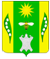 АДМИНИСТРАЦИЯ ВЕСЕЛОВСКОГО СЕЛЬСКОГО ПОСЕЛЕНИЯ УСПЕНСКОГО РАЙОНАПОСТАНОВЛЕНИЕх.Веселыйот 10 июня 2022 года		        №51О внесении изменений в постановление администрации Веселовского сельского поселения от 03 сентября 2020 года № 82 «Об утверждении Порядка предоставления муниципальных гарантий администрацией Веселовского сельского поселения Успенского района»В соответствии со статьями 9, 115, 115.1, 115.2, 117 Бюджетного кодекса Российской Федерации, Федеральным законом от 26.03.2022 № 65-ФЗ «О внесении изменений в Бюджетный кодекс Российской Федерации», на основании Устава Веселовского сельского поселения Успенского района, решения Совета Веселовского сельского поселения Успенского района от 18.03.2009 года  № 183 «Об утверждении «Положения о бюджетном устройстве и бюджетном процессе в Веселовском сельском поселении Успенского района» п о с т а н о в л я ю:1.Внести в постановление администрации Веселовского сельского поселения от 03 сентября 2020 года № 82 «Об утверждении Порядка предоставления муниципальных гарантий администрацией Веселовского сельского поселения Успенского района» (далее – Порядок), следующие изменения:1.1. Раздел 6 Порядка дополнить пунктом 6.5 следующего содержания:«6.5. Муниципальная гарантия, обеспечивающая исполнение обязательств принципала по кредиту (займу, в том числе облигационному), подлежит отзыву гарантом только в следующих случаях:1) изменение без предварительного письменного согласия гаранта указанных в государственной (муниципальной) гарантии условий основного обязательства, которые не могут быть изменены без предварительного письменного согласия гаранта;2) нецелевое использование средств кредита (займа, в том числе облигационного), обеспеченного государственной (муниципальной) гарантией.Кредиты и займы (в том числе облигационные), обеспечиваемые муниципальными гарантиями, должны быть целевыми. Муниципальная гарантия, обеспечивающая исполнение обязательств принципала по кредиту (займу, за исключением облигационного), предоставляется при условии установления в кредитном договоре (договоре займа) и (или) договоре о предоставлении указанной муниципальной гарантии обязательств кредитора (займодавца) осуществлять со своей стороны контроль за целевым использованием средств указанного кредита (займа).».1.2. В пункте 7.1. Порядка:а) слова «муниципального образования поселок Заполярный»заменить словами «Веселовского сельского поселения Успенского района»;б) дополнить абзацами следующего содержания: «Объем обязательств, вытекающих из муниципальных гарантий, включается в объем муниципального долга. В объем муниципального внутреннего долга включается объем обязательств, вытекающих из муниципальных гарантий, выраженных в валюте Российской Федерации. В объем муниципального внешнего долга включается объем обязательств, вытекающих из муниципальных гарантий в иностранной валюте, предоставленных муниципальным образованием в рамках использования целевых иностранных кредитов. Обязательства, вытекающие из муниципальной гарантии, включаются в состав муниципального долга в сумме фактически имеющихся у принципала обязательств, обеспеченных муниципальной гарантией, но не более суммы муниципальной гарантии.Информация о долговых обязательствах по муниципальным гарантиям вносится Администрацией в муниципальную долговую книгу в течение пяти рабочих дней с момента получения Администрацией сведений о фактическом возникновении (увеличении) или прекращении (уменьшении) обязательств принципала, обеспеченных муниципальной гарантией.».2. Обнародовать настоящее постановление в соответствии с уставом Веселовского сельского поселения Успенского района и разместить на официальном сайте администрации Веселовского сельского поселения Успенского района в информационно-телекоммуникационной сети «Интернет».3. Контроль за исполнением данного постановления возложить на ведущего специалиста, финансиста администрации Веселовского сельского поселения Успенского района Е.Н. Сулименко.4. Постановление вступает в силу со дня его обнародования.____________________________________________________________________Проект подготовлен и внесен:Ведущий специалист администрации Веселовского сельского поселенияУспенского района 							        Е.Н. СулименкоПроект согласован: Ведущий специалист администрации Веселовского сельского поселенияУспенского района 								   С.Н. ЯгановаГлава Веселовского сельского поселения Успенского районаТ.Я. Кузнецова